CONVÉRTETE: Sae co compás do SERVIR.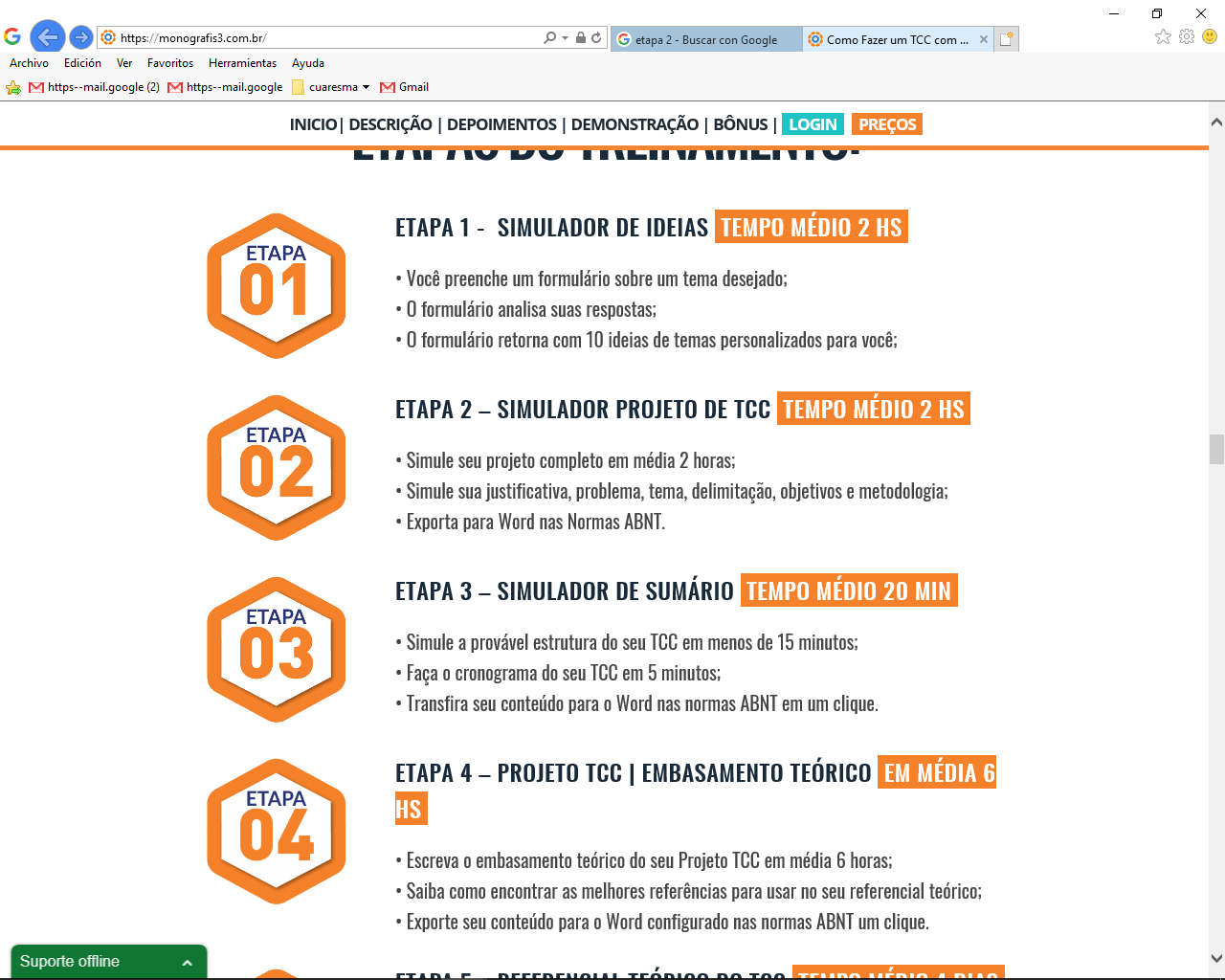 Supera as 3 PROBAS.VER: Sae ao deserto-Comezamos a Coresma: Que é? Canto dura? Que pretendemos? Si, a Coresma son eses 40 días que saímos a atoparnos con Xesús, a cambiar o que vai mal na nosa vida e así celebrar ben, con Xesús, a Semana Santa. E preguntámonos: que facer no deserto, de vacacións? O deserto é un lugar difícil: calor, frío, sen vexetación, silencio, lugar solitario, axiña xorde o perigo e axexa a morte. Na biblia é un lugar de encontro con Deus, de tentación, e onde se pon a proba a fe.Como te sentirías nun deserto? A que vai Xesús ao deserto?XULGAR: Xesús sae ao deserto co compás do amor.-No 1º domingo de Coresma, Xesús, no evanxeo dinos que el, antes de empezar a súa misión foi ao deserto durante 40 días. Alí “deixouse tentar polo Diaño” e logo comezou a predicar: “está cerca o reino de Deus, convertédevos e crede no Evanxeo”. QUE NOS QUERE DICIR XESÚS?-Imos realizar unha peregrinación de 40 días ata a Pascua. Imos intentar saír de nós mesmos, da nosa vida cómoda, ao deserto, deixándonos guiar polo compás. Cal é o noso COMPÁS? O Espírito Santo que nos regala cada día a Palabra de Deus para que non perdamos o “Norte”, (“o Espírito foino levando”). Na imposición da cinza, a cruz na fronte será sinal de que queremos saír, seguir o compás, converternos, renovar a nosa vida. -No deserto Xesús sofre 3 PROBAS moi difíciles, as 3 tentacións. Que che custa máis a ti na vida? A 1ª: TER: acaparar bens facéndonos insensibles aos pobres. A 2ª: PODER: dominar aos demais, tamén a Deus. A 3ª: VENCER: triunfar sobre os outros e ter o orgullo de ser máis que eles. -Xesús supera as 3 probas elixindo SERVIR: E é que o noso é servir, ser pan para o que pasa fame e darnos a todos. Así descubriremos que é mellor ser que ter, servir que poder e esforzarse que vencer. Cales son as túas tentacións? Como superalas?ACTUAR: Servir, o antídoto contra a tentación.-Atrévete a camiñar polo deserto, inicia o camiño da conversión (cambio) practicando o servir a Deus e aos irmáns. Non vas só, vas acompañado, ponte “en onda”, dálle cobertura total ao Espírito para captar as súas mensaxes nos evanxeos.-Mira ao teu corazón, Xesús quere transformalo, mira o que che pesa, estorba ou che impide camiñar. Pensa nas túas 40 tentacións e combate una cada día. -Amplía o xogo da Oca de Coresma e xogade con el. Canción: “Corenta días camiñando” https://www.youtube.com/watch?v=WiSWRZkem5QQue vas facer estes 40 días? Que vas cambiar? A PALABRADeuteronomio 26, 4- 10: Profesión de fe do pobo escollido .   	Moisés falou ao pobo, dicindo: «O sacerdote tomará da túa man a cesta coas primicias de todos os froitos e poñeraa ante o altar do Señor, o teu Deus. Entón tomarás a palabra e dirás ante o Señor, o teu Deus: “O meu pai foi un arameo errante, que baixou a Exipto, e estableceuse alí como emigrante, con poucas persoas, pero alí converteuse nun pobo grande, forte e numeroso. Os exipcios maltratáronnos, oprimíronnos e impuxéronnos unha dura escravitude. Entón clamamos ao Señor, Deus dos nosos pais, e o Señor escoitou os nosos gritos, mirou a nosa indefensión, a nosa angustia e a nosa opresión. O Señor sacounos de Exipto con man forte e brazo estendido, no medio de gran terror, con signos e prodixios, e tróuxonos a este lugar, e deunos esta terra, unha terra que abrolla leite e mel. Por iso, agora traio aquí as primicias dos froitos da terra que ti, Señor, me deches”. Poñeralos ante o Señor, o teu Deus, e prostraraste en presenza do Señor, o teu Deus». Palabra do Señor.Sal. 90:  Queda comigo, Señor, na tribulación.Romanos 10, 8-13: Profesión de fe do que cre en Xesucristo LUCAS 4, 1-13: O espírito foino levando polo deserto, mentres era tentadoNarrador: Naquel tempo, Xesús, cheo do Espírito Santo, volveu do Xordán e o Espírito foino levando durante corenta días polo deserto, mentres era tentado polo diaño. En todos aqueles días estivo sen comer e, ao final, sentiu fame. Entón o diaño díxolle:Diaño: -«Se es Fillo de Deus, di a esta pedra que se converta en pan». Narrador: Xesús contestoulle:Xesús: -«Está escrito: “Non só de pan vive o home”».Narrador: Despois, levándoo ao alto, o diaño mostroulle nun instante todos os reinos do mundo e díxolle:Diaño: -«Dareiche o poder e a gloria de todo iso, porque a min foime dado, e eu douno a quen quero. Se ti te axeonllas diante de min, todo será teu».Narrador: Respondendo Xesús, díxolle: Xesús: -«Está escrito: “Ao Señor, o teu Deus, adorarás e a el só darás culto”».Narrador: Entón levouno a Xerusalén e púxoo no beirado do templo e díxolle: Diaño: -«Se es Fillo de Deus, tírate de aquí abaixo, porque está escrito: “deu ordes aos seus anxos achega de ti, para que te coiden”, e tamén: “Sosteranche nas súas mans, para que o teu pé non tropece contra ningunha pedra”».Narrador: Respondendo Xesús, díxolle:Xesús: -«Está escrito: “Non tentarás ao Señor, o teu Deus”».Narrador: Acabada toda tentación, o demo marchouse ata outra ocasión.            Palabra do Señor.                                   (Narrador-Diaño-Xesús)